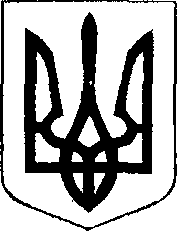 У К Р А Ї Н АЖовківська міська рада        Львівського району Львівської області    4-а сесія  VIII-го демократичного скликання                                   РІШЕННЯВід  26.01. 2021 року    № 	         м. ЖовкваКеруючись ст. 26 Закону України «Про місцеве самоврядування в Україні», Закону України  «Про внесення зміни до статті 59 Закону України «Про місцеве самоврядування в Україні» щодо поіменних голосувань», Жовківська міська радаВИРІШИЛА:1. Внести зміни та доповнення до Регламенту Жовківської міської ради Львівського району Львівської області восьмого демократичного скликання, затвердженого рішенням Жовківської міської ради від 10 грудня 2020 року №6 «Про затвердження Регламенту Жовківської міської ради VІІІ-го демократичного скликання»: 1.1. в ч. 3 ст. 20 «Скликання чергових та позачергових сесій Ради» додати речення «Позачергові сесії міської ради можуть бути скликані за пропозиціями   не   менше   як  третини   від  загальної  кількості   обраних депутатів ради,  голови міської ради»1.2. додати «РОЗДІЛ V «Особливості організації та проведення сесій та засідань постійних комісій ради в умовах надзвичайних ситуацій та/або надзвичайного стану»Стаття 47.    1. В умовах запровадження надзвичайної ситуації або надзвичайного стану, спричинених спалахами епідемій та пандемій, що створюють загрозу життю і здоров’ю значних верств населення та введення такого стану відповідного до законодавства на всій території України або окремих територіях пленарні засідання ради та засідання постійних комісій ради можуть проводитися в режимі відео конференції/аудіоконференцій або з використанням електронного цифрового підпису (дистанційне засідання), крім питань, що потребують таємного голосування.    2. До порядку денного дистанційних засідань можуть включатися виключно питання невідкладного внесення змін до місцевого бюджету, інші питання, щодо невідкладних робіт з ліквідації наслідків надзвичайних ситуацій або якнайшвидшої ліквідації особливо тяжких наслідків надзвичайних ситуацій, спричинених спалахами епідемій та пандемій чи реалізації повноважень, пов’язаних з такими обставинами, процедурні питання та питання, які потребують невідкладного реагування.    3. Рішення про дистанційне засідання доводиться до відома депутатів і населення не пізніш як за 24 години до його початку із зазначенням порядку денного та порядку відкритого доступу до трансляції дистанційного засідання ради чи постійної комісії. Рішення про дистанційне засідання розміщується на офіційному веб-сайті ради з одночасним направленням цієї інформації та проектів актів з супровідними документами на офіційну електронну адресу кожного депутата.    4. Технічне забезпечення та організація дистанційних засідань покладається на апарат ради.    5. Порядок проведення дистанційних засідань повинен забезпечувати: - можливість реалізації прав усіх депутатів, ідентифікацію особи, яка бере участь у засіданні колегіального органу; встановлення та фіксацію результатів голосування стосовно кожного питання.    6. Черговість голосування проходить в алфавітному порядку кожним депутатом після оголошення початку голосування та прізвища. Голосування на засіданні, що проводиться у режимі відеоконференції, здійснюється депутатами особисто і відкрито шляхом висловлення своєї позиції «за», «проти» чи «утримався».    7. Підрахунок голосів під час голосування на засіданні, що проводиться у режимі відеоконференції, здійснюється секретарем ради, а у разі неможливості взяти участь у такому засіданні секретаря підрахунок голосів здійснюється головуючим на засіданні.    8. На пленарному засіданні, що проводиться у режимі відеоконференції, ведеться протокол засідання.    9. Протокол проведеного у режимі відеоконференції в електронному вигляді розміщується на офіційному веб-сайті ради. Протокол проведеного у режимі відеоконференції засідання ради оформлюється у паперовому вигляді відповідно до загальних правил, а у разі відсутності такої можливості - протягом 10 робочих днів з дня завершення періоду запровадженого надзвичайного стану чи надзвичайної ситуації». 2.  Контроль за  виконанням  рішення покласти на комісію з питань регламенту, депутатської діяльності, етики, законності, регуляторної політики, дотримання прав людини, боротьби зі злочинністю, запобігання корупції та сприяння депутатській діяльності (З.М. Савіцька).Міський голова                                                            Олег ВОЛЬСЬКИЙПро внесення змін та доповнень до Регламенту Жовківської міської ради VІІІ-го демократичного скликання